台南市長榮高級中學111學年度第1學期高中高職新生入學須知親愛的同學：    首先恭喜你錄取為長榮中學111學年度新生，讓我們陪著你繼續努力，迎接嶄新的校園生活！接下來請依照科別詳閱以下訊息：新生如欲搭乘校車，請至長榮中學學校網頁➔行政單位➔總務處➔交通車➔「111上學期校車表單」與「111暑輔校車表單」進行登記，相關諮詢可轉總務處校車組分機1288。  1.上學期全校國中、高中職一年級新生校車登記時間：即日起至8/12。  2.國(高)中一年級新生暑期校車登記時間：即日起至7/25中午12點。開學典禮暨正式上課：  8/30(二)上午8:00~8:30開學典禮。  8/30(二)上午8:30~9:10導師時間:包含辦理註冊、班級掃地區域分配、選舉班級幹部…等。  8/30(二)第二節開始正式上課。如有任何疑難事項，請洽教務處註冊組2567、2569(高中)、2277(高職)、2242(國中)注　意　事　項高 中 部高中部一年級新生編班查詢：7月28日(四)下午15:00後，請至學校網站http://www.cjshs.tn.edu.tw高中部網頁查詢。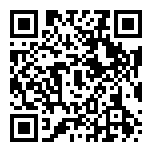 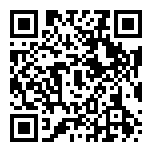 暑期行程安排                                                新生班導師與學生關係建立週：8月1日～8月5日。     待新生班級編班確認後，將由新生班導師與學生及學生家長聯繫，並指導學生建立【Line群組】以便聯繫與告知學校公告事項。暑期輔導課程：8月1日～8月19日上午7:50～下午5:00。【第一週請穿著國中制服、運動服或整齊服裝，待校服發放後即應換穿本校服裝；午餐統一於學校訂購】111-1註冊繳費單，將在暑期輔導課程時擇日發放，請家長按照規範之日期完成繳費。    ※高一新生暑期規畫進度 1.學科教學：安排三週的新生暑期輔導課程銜接(詳細課表由導師建立線上課程後公告，並轉知學生家長)。 2.簡報製作同步教學：因應新課綱變革，高中生的報告分量大幅增加，簡報製作需求大幅增加，本校高中部規劃為新生班孩子開設暑期6堂課的簡報製作基礎培訓。【請新生班家長協助孩子準備筆隨身碟】高中部一年級新生服裝發放時間：8月2日(二)第五、六節      免購買服裝檢查時間：8月2日(二)午餐/午休時間給群科教官檢查(教官室)。      服裝補換更替時間：8月5日(五) 9:00-13:00，9月5-6日9:00-13:00。      地點：第三教學大樓地下室。新生訓練時間：8月19日(五) 7:50在各班教室集合。      內容說明：常規教育、生活輔導、禮儀訓練、CPR訓練、介紹師長、校務報告、108課綱-學習歷程宣導、課程諮詢說明。高 職 部一、高職部一年級新生編班查詢：8月16日(二)下午15:00後，請至學校網站https://www.cjshs.tn.edu.tw/ 招生訊息查詢班級及教室位置圖。二、新生訓練時間：8月19日(五) 7:50在各班教室集合，下午4:10統一放學。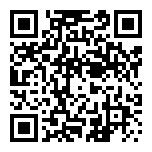 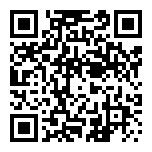 內容說明：常規教育、生活輔導、禮儀訓練、CPR訓練、介紹師長、校務報告、108課綱-學習歷程宣導、課程諮詢說明、免購買服裝檢查(午餐/午休時間給群科教官檢查)、下午領取套量服裝、主任與導師時間、資源回收說明，發放111學年度第一學期註冊繳費單。【請穿著國中制服運動服或整齊服裝報到，當日午餐由學校訂購(帶50元)】三、服裝補換更替時間：8月20日(六)9:00-13:00與    9月5-6日9:00-13:00，地點：第三教學大樓地下室。